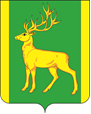 РОССИЙСКАЯ ФЕДЕРАЦИЯИРКУТСКАЯ ОБЛАСТЬАДМИНИСТРАЦИЯ МУНИЦИПАЛЬНОГО ОБРАЗОВАНИЯКУЙТУНСКИЙ РАЙОНП О С Т А Н О В Л Е Н И Е«  23  »  июня  2022г.	р.п. Куйтун                                        № 859-пО внесении изменений в муниципальную программу «Управление финансами муниципального образования Куйтунский район на 2020-2024 годы», утвержденную постановлением администрации муниципального образования Куйтунский район от 13.09.2019 года № 734-пВ соответствии со ст.179 Бюджетным кодексом Российской Федерации, ст. 15 федерального закона от 06.10.2003 года №131-ФЗ «Об общих принципах организации местного самоуправления в Российской Федерации», Порядком разработки, реализации и оценки эффективности реализации муниципальных программ муниципального образования Куйтунский район, утвержденный постановлением администрации муниципального образования Куйтунский район 18.04.2014 г. № 265-п, руководствуясь ст. 37, 46 Устава муниципального образования Куйтунский район, администрация муниципального образования Куйтунский районП О С Т А Н О В Л Я Е Т:Внести в муниципальную программу «Управление финансами муниципального образования Куйтунский район на 2020-2024 годы», утвержденную постановлением администрации муниципального образования Куйтунский район от 13.09.2019 года № 734-п следующие изменения:Муниципальную программу «Управление финансами муниципального образования Куйтунский район на 2020-2024 годы» изложить в новой редакции (Прилогается).Начальнику организационного отдела управления по правовым вопросам, работе с архивом и кадрами администрации муниципального образования Куйтунский район Рябиковой Т.А.:- разместить постановление в сетевом издании «Официальный сайт муниципального образования Куйтунский район» в информационно-телекоммуникационной сети «Интернет» куйтунскийрайон.рф, внести информационную справку на сайте о внесении изменений в постановление;- опубликовать постановление в газете «Вестник Куйтунского района».3. Начальнику архивного отдела управления по правовым вопросам, работе с архивом и кадрами администрации муниципального образования Куйтунский район Хужеевой Е.В. внести информационную справку в оригинал постановления администрации муниципального образования Куйтунский район от 13.09.2019 года  №734-п о внесении изменений.Настоящее постановление вступает в силу после его официального опубликования.Контроль за исполнением настоящего постановления возложить на начальника финансового управления администрации муниципального образования Куйтунский район Ковшарову Н.А..Мэр муниципального образования Куйтунский район                                                                                             А.П. МариПриложение 1к постановлению администрациимуниципального образованияКуйтунский районот  « 23 »   июня  2022 г.№ 859-п1. ПАСПОРТМуниципальной программы«Управление финансами муниципального образования Куйтунский район на 2020-2025 годы»(далее – муниципальная программа)Глава 2. ХАРАКТЕРИСТИКА ТЕКУЩЕГО СОСТОЯНИЯ СФЕРЫРЕАЛИЗАЦИИ МУНИЦИПАЛЬНОЙ ПРОГРАММЫМуниципальные финансы являются одним из основных инструментов, посредством которого, органы местного самоуправления обеспечивают реализацию основных стратегических целей социально-экономического развития муниципального образования Куйтунский район, создают условия для обеспечения стабильности и повышения уровня и качества жизни населения. Главной задачей деятельности администрации муниципального образования Куйтунский район является устойчивое социально-экономическое развитие района и повышение уровня и качества жизни его жителей. Эффективное, ответственное и прозрачное управление общественными финансами является базовым условием для повышения уровня и качества жизни населения, устойчивого экономического роста, модернизации экономики и социальной сферы, достижения других стратегических целей социально-экономического развития территории.Управление муниципальными финансами представляет собой важную часть бюджетной политики и определяется состоянием бюджетного процесса, порядком планирования, утверждения и исполнения районного бюджета, а также контролем за его исполнением.Финансовое управление администрации муниципального образования Куйтунский район (далее – финансовое управление) является структурным подразделением администрации муниципального образования Куйтунский район, осуществляющим проведение муниципальной, финансовой, бюджетной, налоговой политики и координирующим деятельность в этой сфере распорядителей средств районного бюджета и их подведомственных учреждений. Финансовое управление взаимодействует с исполнительными органами государственной власти, органами местного самоуправления, организациями, независимо от их организационно-правовой формы по вопросам, отнесенным к его компетенции. Эффективность использования финансовых ресурсов района оценивается системой стратегических целей, тактических задач и индикаторов их достижения. Проведение взвешенной и предсказуемой бюджетной и налоговой политики обеспечивают финансовую стабильность района. Своевременная подготовка проекта районного бюджета, организация его исполнения на основе системы казначейского исполнения, а также повышение эффективности расходов районного бюджета опираются на принятые и опубликованные нормативно-правовые акты по организации бюджетного процесса в муниципальном образовании Куйтунский район в соответствии с требованиями бюджетного законодательства Российской Федерации.На постоянной основе ведется работа с налоговым органом, с главными администраторами неналоговых доходов районного бюджета для улучшения качества администрирования доходов, увеличения собираемости налогов, а также жесткого контроля за состоянием недоимки по налогам и сборам и принятия всех мер, предусмотренных Налоговым кодексом Российской Федерации, для ее снижения.В целях поддержания финансовой стабильности поселений муниципального образования Куйтунский район из районного бюджета предоставляется дотация на выравнивание уровня бюджетной обеспеченности поселений, несмотря на это для большинства муниципальных образований довольно остро стоит проблема низкой самообеспеченности. Налоговые и неналоговые доходы в бюджетах большей части муниципальных образований Куйтунского района составляют незначительную долю и не являются бюджетообразующими.В целях выполнения бюджетных обязательств районного бюджета финансовое управление постоянно анализирует исполнение районного бюджета и обеспечивает ликвидность счета бюджета, что гарантирует стабильное финансирование всех расходов районного бюджета, своевременное и полное выполнение принятых обязательств.Совершенствование бюджетного процесса требует постоянного развития существующих и внедрения новых механизмов, повышающих качество его осуществления. Реализация мероприятий муниципальной программы создаст необходимые условия для повышения эффективности и открытости управления муниципальными финансами муниципального образования Куйтунский район. Реализацию мероприятий осуществляет финансовое управление в рамках муниципальной программы, что позволит обеспечить наибольшую результативность этой работы.Глава 3. ЦЕЛЬ, ЗАДАЧИ И ПЕРЕЧЕНЬ ПОДПРОГРАММ                        МУНИЦИПАЛЬНОЙ ПРОГРАММЫЦелью муниципальной программы является повышение качества управления муниципальными финансами, создание условий для эффективного и ответственного управления муниципальными финансами. Для достижения поставленной цели необходимо решение следующих задач:1. Повышение качества управления финансами, обеспечение равных условий для устойчивого исполнения расходных обязательств муниципальных образований Куйтунского муниципального района, обеспечение сбалансированности и устойчивости бюджета муниципального образования Куйтунский район;Повышение эффективности бюджетных расходов в муниципальном образовании Куйтунский район.Показателями результативности муниципальной программы являются:уровень муниципального долга муниципального образования Куйтунский район. Значение показателя рассчитывается в процентном выражении как отношение муниципального долга (за вычетом выданных гарантий) к доходам бюджета района (без учета безвозмездных поступлений), умноженное на 100. Источником информации является отчет об исполнении бюджета;Динамика налоговых и неналоговых доходов бюджета  муниципального образования Куйтунский район. Значение показателя рассчитывается в процентах как отношение суммы фактически поступивших налоговых и неналоговых доходов в бюджет района за отчетный период к сумме фактически поступивших налоговых и неналоговых доходов в бюджет за прошедший период, умноженное за 100. Источником информации является бюджетная отчетность об исполнении бюджета.Факторы, влияющие на достижение целевых показателей:изменения бюджетного и налогового законодательства; кризисные явления в экономике; недостаточная обеспеченность финансовыми ресурсами.Срок реализации муниципальной программы рассчитан на период 2020 - 2025 годов. Муниципальная программа реализуется без подразделения на этапы.Для достижения заявленных целей и решения поставленных задач в рамках муниципальной программы предусмотрена реализация двух подпрограмм:1. «Организация составления и исполнения бюджета муниципального образования Куйтунский район, управление муниципальными финансами» на 2020 - 2025 годы;2. «Повышение эффективности бюджетных расходов муниципального образования Куйтунский район» на 2020 - 2025 годы.Подпрограмма «Организация составления и исполнения бюджета муниципального образования Куйтунский район, управление муниципальными финансами» на 2020 - 2025 годы направлена на повышение качества управления финансами, обеспечение равных условий для устойчивого исполнения расходных обязательств муниципальных образований Куйтунского района, обеспечение сбалансированности и устойчивости бюджета муниципального образования Куйтунский район .Подпрограмма «Повышение эффективности бюджетных расходов муниципального образования Куйтунский район» на 2020 - 2025 годы направлена на повышение эффективности бюджетных расходов, в том числе расходов органов местного самоуправления и муниципальных учреждений Куйтунского района в рамках реализации долгосрочных приоритетов и целей социально-экономического развития муниципального образования Куйтунский район . Предусмотренная в рамках каждой из подпрограмм система целей, задач и мероприятий в комплексе наиболее полным образом охватывают весь диапазон заданных приоритетных направлений по совершенствованию механизмов управления финансами муниципального образования Куйтунский район и в максимальной степени будет способствовать достижению целей и конечных результатов муниципальной программы.Достижение поставленных задач подпрограмм реализуется через выполнение основных мероприятий. Система мероприятий программы представлена в приложении 2 к муниципальной программе.Глава 4. ОБЪЕМ И ИСТОЧНИКИ ФИНАНСИРОВАНИЯ МУНИЦИПАЛЬНОЙ ПРОГРАММЫОбъем и источники финансирования муниципальной программы, представлены в приложении 3 к муниципальной программе. Объемы бюджетных ассигнований муниципальной программы ежегодно уточняются при составлении местного бюджета на очередной финансовый год и на плановый период, при исполнении местного бюджета в текущем финансовом году.Глава 5. ОЖИДАЕМЫЕ РЕЗУЛЬТАТЫ РЕАЛИЗАЦИИМУНИЦИПАЛЬНОЙ ПРОГРАММЫДля оценки эффективности реализации муниципальной программы используются целевые индикаторы по направлениям, которые отражают выполнение подпрограммных мероприятий. Значения целевых индикаторов зависят от утвержденных в местном бюджете на текущий год объемов финансирования.Социально-экономическая эффективность муниципальной программы будет рассчитана исходя из количественной оценки показателей затрат и целевых показателей результативности программы как соотношение достигнутых и планируемых результатов.Реализация муниципальной программы создаст условия для достижения следующих результатов в количественном выражении:- уровень муниципального долга муниципального образования Куйтунский район не более 50% утвержденного годового объема собственных доходов местного бюджета;- обеспечение ежегодного темпа роста поступлений налоговых и неналоговых доходов бюджета муниципального образования Куйтунский район – 100,0%;Достижение цели и решение задач муниципальной программы также является важным условием обеспечения устойчивого развития муниципального образования Куйтунский район.Показатели результативности муниципальной  программы представлены в приложении № 1  к муниципальной программе.Глава 6. АНАЛИЗ РИСКОВ РЕАЛИЗАЦИИ МУНИЦИПАЛЬНОЙПРОГРАММЫ И ОПИСАНИЕ МЕР УПРАВЛЕНИЯ РИСКАМИ РЕАЛИЗАЦИИ МУНИЦИПАЛЬНОЙ ПРОГРАММЫ Важным условием успешной реализации муниципальной программы является управление рисками с целью минимизации их влияния на достижение целей муниципальной программы.Реализация муниципальной программы может быть подвержена влиянию следующих рисков:изменение федерального и регионального законодательства в сфере реализации муниципальной программы, что может привести к административным или иным ограничениям. Влияние данного риска на результаты муниципальной программы можно уменьшить путем мониторинга планируемых изменений в законодательстве, актуализация нормативно-правовых актов муниципального образования Куйтунский район в сфере реализации муниципальной программы;замедление темпов экономического развития, влияние общей экономической ситуации в Российской Федерации на показатели эффективности реализации муниципальной программы. Для минимизации данного риска необходимо осуществление мониторинга экономической ситуации в Российской Федерации с оценкой возможных последствий, актуализация муниципальной программы;недостаточная обеспеченность финансовыми ресурсами мероприятий муниципальной программы. Способы ограничения:а) ежегодное уточнение объема финансовых средств исходя из возможностей бюджета муниципального образования Куйтунский район и в зависимости от достигнутых результатов;б) определение наиболее значимых мероприятий для первоочередного финансирования; в) перераспределение средств внутри муниципальной программы.Глава 7. ПОДПРОГРАММА 1 «Организация составления и исполнения бюджета муниципального образования Куйтунский район, управление муниципальными финансами» на 2020 - 2025 годыРаздел 1. Цель и задачи подпрограммы 1.Целью подпрограммы является повышение качества управления финансами, обеспечение равных условий для устойчивого исполнения расходных обязательств муниципальных образований Куйтунского района, обеспечение сбалансированности и устойчивости бюджета муниципального образования Куйтунский район.Подпрограмма направлена на решение следующих задач:- Обеспечение эффективного управления финансами муниципального образования Куйтунский район, формирование, организация исполнения  бюджета и реализация возложенных на финансовое управление полномочий;- Управление средствами резервного фонда администрации муниципального образования Куйтунский район;- Управление муниципальным долгом муниципального образования Куйтунский район;- Обеспечение выравнивания и сбалансированности бюджетов поселений Куйтунского района.Раздел 2. СИСТЕМА мероприятиЙ ПОДпрограммы 1.Мероприятия подпрограммы направлены на реализацию поставленных целей и задач. Система мероприятий подпрограммы представлена в приложении 2 к муниципальной программе.Мероприятия и объем финансирования корректируются в соответствии с показателями бюджета муниципального образования Куйтунский район.В целях обеспечения повышения финансовой устойчивости бюджетов поселений Куйтунского района необходима реализация следующего комплекса мероприятий:1. Предоставление дотаций на выравнивание бюджетной обеспеченности поселений из районного фонда финансовой поддержки поселений.Данные мероприятия направлены на обеспечение равных возможностей доступа граждан к муниципальным услугам, предоставляемым за счет средств бюджетов муниципальных образований, что является одной из основных задач государственной политики.Распределение дотаций на выравнивание бюджетной обеспеченности поселений между поселениями Куйтунского района утверждается решением Думы муниципального образования Куйтунский район о бюджете на соответствующий финансовый год и плановый период.Распределение дотаций на выравнивание бюджетной обеспеченности поселений Куйтунского района осуществляется с учетом требований бюджетного законодательства в соответствии с Законом Иркутской области от 22 октября 2013 года N 74-ОЗ "О межбюджетных трансфертах и нормативах отчислений доходов в местные бюджеты" и Законом Иркутской области от 30.11.2021 № 121-ОЗ "О наделении органов местного самоуправления муниципальных районов Иркутской области государственными полномочиями по расчету и предоставлению дотаций на выравнивание бюджетной обеспеченности поселений, входящих в состав муниципального района Иркутской области, бюджетам поселений за счет средств областного бюджета".2. Предоставление иных межбюджетных трансфертов бюджетам поселений.Мероприятие направлено на обеспечение сбалансированности бюджетов муниципальных образований Куйтунского района.В целях выявления муниципальных образований Куйтунского района, нуждающихся в финансовой поддержке из районного бюджета, финансовым управлением систематически проводится мониторинг хода исполнения местных бюджетов по доходам, выплате заработной платы с начислениями на нее, стабильности осуществления иных социально значимых и приоритетных расходов.Распределение иных межбюджетных трансфертов бюджетам поселений осуществляется в соответствии с порядком и методикой, утвержденными решением Думы муниципального образования Куйтунский район о бюджете на соответствующий финансовый год и плановый период. Раздел 3. ОЖИДАЕМЫЕ РЕЗУЛЬТАТЫ РЕАЛИЗАЦИИ подпрограммы 1.Своевременная и качественная подготовка проекта о бюджете на очередной финансовый год и плановый период, организация исполнения бюджета муниципального образования Куйтунский район и формирование бюджетной отчетности являются надежным обеспечением исполнения расходных обязательств бюджета муниципального образования Куйтунский район, позволяют оценить степень их исполнения, повысить прозрачность бюджетной системы района.Показатели результативности подпрограммы представлены в приложении 1 к муниципальной программе.Глава 8. ПОДПРОГРАММА 2  «Повышение эффективности бюджетных расходов муниципального образования Куйтунский район» на 2020 - 2025 годы.Раздел 1. Цель и задачи подпрограммы 2.Целью подпрограммы является повышение эффективности бюджетных расходов в муниципальном образовании Куйтунский район, в том числе расходов органов местного самоуправления и муниципальных учреждений в рамках реализации долгосрочных приоритетов и целей социально-экономического развития муниципального образования Куйтунский район.Для достижения поставленной цели планируется решение задач по следующим основным направлениям:Создание условий для повышения качества финансового менеджмента;2. Усовершенствование процесса санкционирования расходов бюджета с учетом результативности, адресности и целесообразности расходов, а также соблюдением целевого характера использования бюджетных средств;3. Повышение качества предоставления муниципальных функций и муниципальных услуг посредством повышения квалификации муниципальных служащих.Достижение цели и решение задач подпрограммы осуществляются путем скоординированного выполнения взаимоувязанных по срокам, ресурсам, источникам финансового обеспечения мероприятий подпрограммы.Раздел 2. СИСТЕМА мероприятиЙ ПОДпрограммы 2.Мероприятия подпрограммы направлены на реализацию поставленных целей и задач.Главным распорядителям бюджетных средств муниципального образования Куйтунский район предоставляются бюджетные ассигнования на реализацию мероприятий, направленных на повышение эффективности бюджетных расходов в соответствии с бюджетным законодательством.Система мероприятий подпрограммы представлена в приложении 2 к муниципальной программе.Мероприятия и объем финансирования корректируются в соответствии с показателями бюджета муниципального образования Куйтунский район.Раздел 3. ОЖИДАЕМЫЕ РЕЗУЛЬТАТЫ РЕАЛИЗАЦИИ подпрограммы 2.В целом реализация подпрограммы направлена на повышение эффективности бюджетных расходов, а также на повышение качества управления муниципальными финансами.В рамках настоящей подпрограммы меры муниципального регулирования, направленные на достижение указанных целей и задач, не предусмотрены.Показатели результативности подпрограммы представлены в приложении 1 к муниципальной программе.Приложение № 1к муниципальной программе«Управление финансами муниципальногообразования Куйтунский район» на 2020-2025 годыПОКАЗАТЕЛИ РЕЗУЛЬТАТИВНОСТИ МУНИЦИПАЛЬНОЙ ПРОГРАММЫ«Управление финансами муниципального ОБРАЗОВАНИЯ КУЙТУНСКИЙ район» на 2020-2025 годы
 (далее - программа)Приложение  2к муниципальной программе«Управление финансами муниципальногообразования Куйтунский район» на 2020-2025 годыПриложение  3к муниципальной программе«Управление финансами муниципальногообразования Куйтунский район» на 2020-2025 годыОБЪЕМ  И  ИСТОЧНИКИ ФИНАНСИРОВАНИЯМУНИЦИПАЛЬНОЙ ПРОГРАММЫ«Управление финансами муниципального ОБРАЗОВАНИЯ КУЙТУНСКИЙ район на 2020-2025 годы»Наименование муниципальной программы«Управление финансами муниципального образования Куйтунский район на 2020-2025 годы»Правовое основание разработки муниципальной программыБюджетный кодекс Российской Федерации.Порядок разработки, реализации и оценки эффективности реализации муниципальных программ муниципального образования Куйтунский район, утвержденный постановлением администрации муниципального образования Куйтунский район 18.04.2014 г. № 265-п.Устав муниципального образования Куйтунский район.Ответственный исполнитель муниципальной программыФинансовое управление администрации муниципального образования Куйтунский районСоисполнители муниципальной программыАдминистрация муниципального образования Куйтунский районЦель муниципальной программыПовышение качества управления муниципальными финансами, создание условий для эффективного и ответственного управления муниципальными финансамиЗадачи муниципальной программыПовышение качества управления финансами, обеспечение равных условий для устойчивого исполнения расходных обязательств муниципальных образований Куйтунского района, обеспечение сбалансированности и устойчивости бюджета муниципального образования Куйтунский район;Повышение эффективности бюджетных расходов в муниципальном образовании Куйтунский район.Подпрограммы программы1. «Организация составления и исполнения бюджета муниципального образования Куйтунский район, управление муниципальными финансами» на 2020 - 2025 годы.2. «Повышение эффективности бюджетных расходов муниципального образования Куйтунский район» на 2020 – 2025 годы.Сроки реализации муниципальной программы2020-2025 годыОбъем и источники муниципальной программыОбщий объем финансирования муниципальной программы составляет   1 325 181,6 тыс. руб., в том числе:1) по подпрограммам:а) подпрограмма 1 «Организация составления и исполнения бюджета муниципального образования Куйтунский район, управление муниципальными финансами» – 1 325 077,6 тыс. руб.;б) подпрограмма 2 «Повышение эффективности бюджетных расходов муниципального образования Куйтунский район» –  104,0 тыс. руб.2) по годам реализации:а) 2020 год – 213 695,2 тыс. руб.;б) 2021 год – 253 691,0 тыс. руб.;в) 2022 год – 269 421,1 тыс. руб.;г) 2023 год – 188 690,8 тыс. руб.;д) 2024 год – 191 842,8 тыс. руб;е) 2025 год – 207 840,7 тыс. руб.3) по источникам финансирования:федеральный бюджет – 0 тыс. руб.;областной бюджет – 1 058 554,8 тыс. руб.;районный бюджет – 226 313,5  тыс. руб.;бюджет поселений – 40 313,3 тыс. руб.Ожидаемые результаты реализации муниципальной программы1. Уровень муниципального долга  муниципального образования Куйтунский район не более 50%;2. Динамика налоговых и неналоговых доходов бюджета муниципального образования Куйтунский район – 100 %.№ п/пНаименование показателя результативностиЕд. изм.Значения показателей результативностиЗначения показателей результативностиЗначения показателей результативностиЗначения показателей результативностиЗначения показателей результативностиЗначения показателей результативностиЗначения показателей результативностиЗначения показателей результативности№ п/пНаименование показателя результативностиЕд. изм.отчетный год2018 годтекущий год (оценка)2019 годпервый год действия программы2020 годвторой год действия программы 2021 годтретий год действия программы 2022 годчетвертый год действия программы 2023 годпятый год действия программы 2024 годгод завершения действия программы 2025 год1234567891011Программа «Управление финансами муниципального образования Куйтунский район» на 2020-2025 годыПрограмма «Управление финансами муниципального образования Куйтунский район» на 2020-2025 годыПрограмма «Управление финансами муниципального образования Куйтунский район» на 2020-2025 годыПрограмма «Управление финансами муниципального образования Куйтунский район» на 2020-2025 годыПрограмма «Управление финансами муниципального образования Куйтунский район» на 2020-2025 годыПрограмма «Управление финансами муниципального образования Куйтунский район» на 2020-2025 годыПрограмма «Управление финансами муниципального образования Куйтунский район» на 2020-2025 годыПрограмма «Управление финансами муниципального образования Куйтунский район» на 2020-2025 годыПрограмма «Управление финансами муниципального образования Куйтунский район» на 2020-2025 годыПрограмма «Управление финансами муниципального образования Куйтунский район» на 2020-2025 годыПрограмма «Управление финансами муниципального образования Куйтунский район» на 2020-2025 годы1Уровень муниципального долга муниципального образования Куйтунский район%17,71318,4238,78,88,58,52Динамика налоговых и неналоговых доходов бюджета муниципального образования Куйтунский район%106,9106,997,7102,988,098,7103,0100Подпрограмма 1 «Организация составления и исполнения бюджета муниципального образования Куйтунский район, управление муниципальными финансами» на 2020 - 2025 годы.Подпрограмма 1 «Организация составления и исполнения бюджета муниципального образования Куйтунский район, управление муниципальными финансами» на 2020 - 2025 годы.Подпрограмма 1 «Организация составления и исполнения бюджета муниципального образования Куйтунский район, управление муниципальными финансами» на 2020 - 2025 годы.Подпрограмма 1 «Организация составления и исполнения бюджета муниципального образования Куйтунский район, управление муниципальными финансами» на 2020 - 2025 годы.Подпрограмма 1 «Организация составления и исполнения бюджета муниципального образования Куйтунский район, управление муниципальными финансами» на 2020 - 2025 годы.Подпрограмма 1 «Организация составления и исполнения бюджета муниципального образования Куйтунский район, управление муниципальными финансами» на 2020 - 2025 годы.Подпрограмма 1 «Организация составления и исполнения бюджета муниципального образования Куйтунский район, управление муниципальными финансами» на 2020 - 2025 годы.Подпрограмма 1 «Организация составления и исполнения бюджета муниципального образования Куйтунский район, управление муниципальными финансами» на 2020 - 2025 годы.Подпрограмма 1 «Организация составления и исполнения бюджета муниципального образования Куйтунский район, управление муниципальными финансами» на 2020 - 2025 годы.Подпрограмма 1 «Организация составления и исполнения бюджета муниципального образования Куйтунский район, управление муниципальными финансами» на 2020 - 2025 годы.Подпрограмма 1 «Организация составления и исполнения бюджета муниципального образования Куйтунский район, управление муниципальными финансами» на 2020 - 2025 годы.1.1Размер дефицита бюджета муниципального образования Куйтунский район %0 (профицит 9,8%) 6,45,075,1 10 1010 101.2Объем просроченной задолженности по погашению долговых обязательств муниципального образования Куйтунский районтыс. руб.000000001.3Доля налоговых и неналоговых доходов местного бюджета  в общем объеме собственных доходов бюджета муниципального образования (без учета субвенций)%16,7 17,229,7 34,8 30,035,336,536,5Основное мероприятие 1.1. Обеспечение эффективного управления муниципальными финансами, составление и организация исполнения бюджета муниципального образования Куйтунский районОсновное мероприятие 1.1. Обеспечение эффективного управления муниципальными финансами, составление и организация исполнения бюджета муниципального образования Куйтунский районОсновное мероприятие 1.1. Обеспечение эффективного управления муниципальными финансами, составление и организация исполнения бюджета муниципального образования Куйтунский районОсновное мероприятие 1.1. Обеспечение эффективного управления муниципальными финансами, составление и организация исполнения бюджета муниципального образования Куйтунский районОсновное мероприятие 1.1. Обеспечение эффективного управления муниципальными финансами, составление и организация исполнения бюджета муниципального образования Куйтунский районОсновное мероприятие 1.1. Обеспечение эффективного управления муниципальными финансами, составление и организация исполнения бюджета муниципального образования Куйтунский районОсновное мероприятие 1.1. Обеспечение эффективного управления муниципальными финансами, составление и организация исполнения бюджета муниципального образования Куйтунский районОсновное мероприятие 1.1. Обеспечение эффективного управления муниципальными финансами, составление и организация исполнения бюджета муниципального образования Куйтунский районОсновное мероприятие 1.1. Обеспечение эффективного управления муниципальными финансами, составление и организация исполнения бюджета муниципального образования Куйтунский районОсновное мероприятие 1.1. Обеспечение эффективного управления муниципальными финансами, составление и организация исполнения бюджета муниципального образования Куйтунский районОсновное мероприятие 1.1. Обеспечение эффективного управления муниципальными финансами, составление и организация исполнения бюджета муниципального образования Куйтунский район1.1.1Удельный вес расходов бюджета, формируемый в рамках программ, в объеме расходов бюджета%1,84,8> 50> 50> 50> 50> 50> 501.1.2Нарушение сроков внесения в Думу муниципального образования Куйтунский район проекта решения о бюджетешт.000000001.1.3Наличие нарушений сроков и качества представления отчетности об исполнении бюджета муниципального образования Куйтунский районшт.000000001.1.4Прирост просроченной кредиторской задолженности бюджета в общем объеме расходов бюджета%00000000Основное мероприятие 1.2. Управление средствами резервного фонда администрации муниципального образования Куйтунский районОсновное мероприятие 1.2. Управление средствами резервного фонда администрации муниципального образования Куйтунский районОсновное мероприятие 1.2. Управление средствами резервного фонда администрации муниципального образования Куйтунский районОсновное мероприятие 1.2. Управление средствами резервного фонда администрации муниципального образования Куйтунский районОсновное мероприятие 1.2. Управление средствами резервного фонда администрации муниципального образования Куйтунский районОсновное мероприятие 1.2. Управление средствами резервного фонда администрации муниципального образования Куйтунский районОсновное мероприятие 1.2. Управление средствами резервного фонда администрации муниципального образования Куйтунский районОсновное мероприятие 1.2. Управление средствами резервного фонда администрации муниципального образования Куйтунский районОсновное мероприятие 1.2. Управление средствами резервного фонда администрации муниципального образования Куйтунский районОсновное мероприятие 1.2. Управление средствами резервного фонда администрации муниципального образования Куйтунский районОсновное мероприятие 1.2. Управление средствами резервного фонда администрации муниципального образования Куйтунский район1.2.1Удельный вес резервного фонда муниципального образования в объеме расходов %0<=3<=3<=3<=3<=3<=3<=3Основное мероприятие 1.3.Управление муниципальным долгом муниципального образования Куйтунский район.Основное мероприятие 1.3.Управление муниципальным долгом муниципального образования Куйтунский район.Основное мероприятие 1.3.Управление муниципальным долгом муниципального образования Куйтунский район.Основное мероприятие 1.3.Управление муниципальным долгом муниципального образования Куйтунский район.Основное мероприятие 1.3.Управление муниципальным долгом муниципального образования Куйтунский район.Основное мероприятие 1.3.Управление муниципальным долгом муниципального образования Куйтунский район.Основное мероприятие 1.3.Управление муниципальным долгом муниципального образования Куйтунский район.Основное мероприятие 1.3.Управление муниципальным долгом муниципального образования Куйтунский район.Основное мероприятие 1.3.Управление муниципальным долгом муниципального образования Куйтунский район.Основное мероприятие 1.3.Управление муниципальным долгом муниципального образования Куйтунский район.Основное мероприятие 1.3.Управление муниципальным долгом муниципального образования Куйтунский район.1.3.1Отношение расходов на обслуживание муниципального долга муниципального образования Куйтунский район к расходам бюджета, за исключением объема расходов, которые осуществляются за счет субвенций, предоставляемых из бюджетов бюджетной системы Российской Федерации%00555555Основное мероприятие 1.4.  Обеспечение сбалансированности бюджетов сельских поселений Куйтунского районаОсновное мероприятие 1.4.  Обеспечение сбалансированности бюджетов сельских поселений Куйтунского районаОсновное мероприятие 1.4.  Обеспечение сбалансированности бюджетов сельских поселений Куйтунского районаОсновное мероприятие 1.4.  Обеспечение сбалансированности бюджетов сельских поселений Куйтунского районаОсновное мероприятие 1.4.  Обеспечение сбалансированности бюджетов сельских поселений Куйтунского районаОсновное мероприятие 1.4.  Обеспечение сбалансированности бюджетов сельских поселений Куйтунского районаОсновное мероприятие 1.4.  Обеспечение сбалансированности бюджетов сельских поселений Куйтунского районаОсновное мероприятие 1.4.  Обеспечение сбалансированности бюджетов сельских поселений Куйтунского районаОсновное мероприятие 1.4.  Обеспечение сбалансированности бюджетов сельских поселений Куйтунского районаОсновное мероприятие 1.4.  Обеспечение сбалансированности бюджетов сельских поселений Куйтунского районаОсновное мероприятие 1.4.  Обеспечение сбалансированности бюджетов сельских поселений Куйтунского района1.4.1Предоставление межбюджетных трансфертов бюджетам поселений в соответствии Законом Иркутской области от 22.10.2013 N 74-ОЗ «О межбюджетных трансфертах и нормативах отчислений доходов в местные бюджеты»%7,97,57,57,57,57,57,57,5Подпрограмма 2 «Управление финансами муниципального образования Куйтунский район» на 2020-2025 годы.Подпрограмма 2 «Управление финансами муниципального образования Куйтунский район» на 2020-2025 годы.Подпрограмма 2 «Управление финансами муниципального образования Куйтунский район» на 2020-2025 годы.Подпрограмма 2 «Управление финансами муниципального образования Куйтунский район» на 2020-2025 годы.Подпрограмма 2 «Управление финансами муниципального образования Куйтунский район» на 2020-2025 годы.Подпрограмма 2 «Управление финансами муниципального образования Куйтунский район» на 2020-2025 годы.Подпрограмма 2 «Управление финансами муниципального образования Куйтунский район» на 2020-2025 годы.Подпрограмма 2 «Управление финансами муниципального образования Куйтунский район» на 2020-2025 годы.Подпрограмма 2 «Управление финансами муниципального образования Куйтунский район» на 2020-2025 годы.Подпрограмма 2 «Управление финансами муниципального образования Куйтунский район» на 2020-2025 годы.Подпрограмма 2 «Управление финансами муниципального образования Куйтунский район» на 2020-2025 годы.2.1Оценка достигнутых результатов в сфере повышения эффективности бюджетных расходов за год.балл100100100100100100100100Основное мероприятие 2.1. Создание условий для повышения качества финансового менеджмента Основное мероприятие 2.1. Создание условий для повышения качества финансового менеджмента Основное мероприятие 2.1. Создание условий для повышения качества финансового менеджмента Основное мероприятие 2.1. Создание условий для повышения качества финансового менеджмента Основное мероприятие 2.1. Создание условий для повышения качества финансового менеджмента Основное мероприятие 2.1. Создание условий для повышения качества финансового менеджмента Основное мероприятие 2.1. Создание условий для повышения качества финансового менеджмента Основное мероприятие 2.1. Создание условий для повышения качества финансового менеджмента Основное мероприятие 2.1. Создание условий для повышения качества финансового менеджмента Основное мероприятие 2.1. Создание условий для повышения качества финансового менеджмента Основное мероприятие 2.1. Создание условий для повышения качества финансового менеджмента 2.1.1Доля просроченной кредиторской задолженности местных бюджетов по социально значимым расходам (заработной плате, начислениям на выплаты по оплате труда, коммунальным услугам, социальному обеспечению) муниципальных учреждений, находящихся в ведении органов местного самоуправления в общем объеме расходов бюджета%00000000Основное мероприятие 2.2. Усовершенствование процесса санкционирования расходов бюджета.Основное мероприятие 2.2. Усовершенствование процесса санкционирования расходов бюджета.Основное мероприятие 2.2. Усовершенствование процесса санкционирования расходов бюджета.Основное мероприятие 2.2. Усовершенствование процесса санкционирования расходов бюджета.Основное мероприятие 2.2. Усовершенствование процесса санкционирования расходов бюджета.Основное мероприятие 2.2. Усовершенствование процесса санкционирования расходов бюджета.Основное мероприятие 2.2. Усовершенствование процесса санкционирования расходов бюджета.Основное мероприятие 2.2. Усовершенствование процесса санкционирования расходов бюджета.Основное мероприятие 2.2. Усовершенствование процесса санкционирования расходов бюджета.Основное мероприятие 2.2. Усовершенствование процесса санкционирования расходов бюджета.Основное мероприятие 2.2. Усовершенствование процесса санкционирования расходов бюджета.2.2.1Размещение информации финансового управления в рамках нормативно-правовой базы по организации составления и исполнения бюджета муниципального образования Куйтунский район на официальном сайте администрации %100100100100100100100100Основное мероприятие 2.3.  Повышение квалификации муниципальных служащихОсновное мероприятие 2.3.  Повышение квалификации муниципальных служащихОсновное мероприятие 2.3.  Повышение квалификации муниципальных служащихОсновное мероприятие 2.3.  Повышение квалификации муниципальных служащихОсновное мероприятие 2.3.  Повышение квалификации муниципальных служащихОсновное мероприятие 2.3.  Повышение квалификации муниципальных служащихОсновное мероприятие 2.3.  Повышение квалификации муниципальных служащихОсновное мероприятие 2.3.  Повышение квалификации муниципальных служащихОсновное мероприятие 2.3.  Повышение квалификации муниципальных служащихОсновное мероприятие 2.3.  Повышение квалификации муниципальных служащихОсновное мероприятие 2.3.  Повышение квалификации муниципальных служащих2.3.1Доля муниципальных служащих, прошедших повышение квалификации, от общего числа планируемых к обучению %5050505050505050СИСТЕМА МЕРОПРИЯТИЙ ПРОГРАММЫСИСТЕМА МЕРОПРИЯТИЙ ПРОГРАММЫСИСТЕМА МЕРОПРИЯТИЙ ПРОГРАММЫСИСТЕМА МЕРОПРИЯТИЙ ПРОГРАММЫСИСТЕМА МЕРОПРИЯТИЙ ПРОГРАММЫСИСТЕМА МЕРОПРИЯТИЙ ПРОГРАММЫСИСТЕМА МЕРОПРИЯТИЙ ПРОГРАММЫСИСТЕМА МЕРОПРИЯТИЙ ПРОГРАММЫСИСТЕМА МЕРОПРИЯТИЙ ПРОГРАММЫСИСТЕМА МЕРОПРИЯТИЙ ПРОГРАММЫСИСТЕМА МЕРОПРИЯТИЙ ПРОГРАММЫСИСТЕМА МЕРОПРИЯТИЙ ПРОГРАММЫN п/пНаименование основных мероприятийНаименование основных мероприятийОтветственный исполнитель и соисполнителиОтветственный исполнитель и соисполнителиПериод реализацииИсточники финансированияИсточники финансированияИсточники финансированияОбъем финансирования всего, тыс. руб.Объем финансирования всего, тыс. руб.в том числе по годамв том числе по годамв том числе по годамв том числе по годамв том числе по годамв том числе по годамв том числе по годамв том числе по годамв том числе по годамв том числе по годамв том числе по годамСвязь с показателями результативности подпрограммыСвязь с показателями результативности подпрограммыСвязь с показателями результативности подпрограммыN п/пНаименование основных мероприятийНаименование основных мероприятийОтветственный исполнитель и соисполнителиОтветственный исполнитель и соисполнителиПериод реализацииИсточники финансированияИсточники финансированияИсточники финансированияОбъем финансирования всего, тыс. руб.Объем финансирования всего, тыс. руб.2020 год2021 год2021 год2022 год2022 год2022 год2023 год2023 год2024 год2024 год2024 год2025 год2025 год2025 годСвязь с показателями результативности подпрограммыСвязь с показателями результативности подпрограммыСвязь с показателями результативности подпрограммы1223345556678899910101111111212121313131.Подпрограмма 1 «Организация составления и исполнения бюджета муниципального образования Куйтунский район, управление муниципальными финансами» на 2020 - 2025 годы.Подпрограмма 1 «Организация составления и исполнения бюджета муниципального образования Куйтунский район, управление муниципальными финансами» на 2020 - 2025 годы.Подпрограмма 1 «Организация составления и исполнения бюджета муниципального образования Куйтунский район, управление муниципальными финансами» на 2020 - 2025 годы.Подпрограмма 1 «Организация составления и исполнения бюджета муниципального образования Куйтунский район, управление муниципальными финансами» на 2020 - 2025 годы.Подпрограмма 1 «Организация составления и исполнения бюджета муниципального образования Куйтунский район, управление муниципальными финансами» на 2020 - 2025 годы.Подпрограмма 1 «Организация составления и исполнения бюджета муниципального образования Куйтунский район, управление муниципальными финансами» на 2020 - 2025 годы.Подпрограмма 1 «Организация составления и исполнения бюджета муниципального образования Куйтунский район, управление муниципальными финансами» на 2020 - 2025 годы.Подпрограмма 1 «Организация составления и исполнения бюджета муниципального образования Куйтунский район, управление муниципальными финансами» на 2020 - 2025 годы.Подпрограмма 1 «Организация составления и исполнения бюджета муниципального образования Куйтунский район, управление муниципальными финансами» на 2020 - 2025 годы.Подпрограмма 1 «Организация составления и исполнения бюджета муниципального образования Куйтунский район, управление муниципальными финансами» на 2020 - 2025 годы.Подпрограмма 1 «Организация составления и исполнения бюджета муниципального образования Куйтунский район, управление муниципальными финансами» на 2020 - 2025 годы.Подпрограмма 1 «Организация составления и исполнения бюджета муниципального образования Куйтунский район, управление муниципальными финансами» на 2020 - 2025 годы.Подпрограмма 1 «Организация составления и исполнения бюджета муниципального образования Куйтунский район, управление муниципальными финансами» на 2020 - 2025 годы.Подпрограмма 1 «Организация составления и исполнения бюджета муниципального образования Куйтунский район, управление муниципальными финансами» на 2020 - 2025 годы.Подпрограмма 1 «Организация составления и исполнения бюджета муниципального образования Куйтунский район, управление муниципальными финансами» на 2020 - 2025 годы.Подпрограмма 1 «Организация составления и исполнения бюджета муниципального образования Куйтунский район, управление муниципальными финансами» на 2020 - 2025 годы.Подпрограмма 1 «Организация составления и исполнения бюджета муниципального образования Куйтунский район, управление муниципальными финансами» на 2020 - 2025 годы.Подпрограмма 1 «Организация составления и исполнения бюджета муниципального образования Куйтунский район, управление муниципальными финансами» на 2020 - 2025 годы.Подпрограмма 1 «Организация составления и исполнения бюджета муниципального образования Куйтунский район, управление муниципальными финансами» на 2020 - 2025 годы.Подпрограмма 1 «Организация составления и исполнения бюджета муниципального образования Куйтунский район, управление муниципальными финансами» на 2020 - 2025 годы.Подпрограмма 1 «Организация составления и исполнения бюджета муниципального образования Куйтунский район, управление муниципальными финансами» на 2020 - 2025 годы.Подпрограмма 1 «Организация составления и исполнения бюджета муниципального образования Куйтунский район, управление муниципальными финансами» на 2020 - 2025 годы.Подпрограмма 1 «Организация составления и исполнения бюджета муниципального образования Куйтунский район, управление муниципальными финансами» на 2020 - 2025 годы.Подпрограмма 1 «Организация составления и исполнения бюджета муниципального образования Куйтунский район, управление муниципальными финансами» на 2020 - 2025 годы.Подпрограмма 1 «Организация составления и исполнения бюджета муниципального образования Куйтунский район, управление муниципальными финансами» на 2020 - 2025 годы.Подпрограмма 1 «Организация составления и исполнения бюджета муниципального образования Куйтунский район, управление муниципальными финансами» на 2020 - 2025 годы.Подпрограмма 1 «Организация составления и исполнения бюджета муниципального образования Куйтунский район, управление муниципальными финансами» на 2020 - 2025 годы.1.1.Обеспечение эффективного управления муниципальными финансами, составление и организация исполнения бюджета муниципального образования Куйтунский районОбеспечение эффективного управления муниципальными финансами, составление и организация исполнения бюджета муниципального образования Куйтунский районФинансовое управлениеФинансовое управление2020-2025Всего:Всего:Всего:144554,7144554,724892,625331,425331,426530,126530,126530,115917,915917,917972,417972,417972,433910,333910,333910,31.1.11.1.11.1.11.1.Обеспечение эффективного управления муниципальными финансами, составление и организация исполнения бюджета муниципального образования Куйтунский районОбеспечение эффективного управления муниципальными финансами, составление и организация исполнения бюджета муниципального образования Куйтунский районФинансовое управлениеФинансовое управление2020-2025ФедеральныйФедеральныйФедеральный0,00,00,00,0 0,0 0,0 0,0 0,0 0,0 0,0 0,0 0,0 0,0 1.1.11.1.11.1.11.1.Обеспечение эффективного управления муниципальными финансами, составление и организация исполнения бюджета муниципального образования Куйтунский районОбеспечение эффективного управления муниципальными финансами, составление и организация исполнения бюджета муниципального образования Куйтунский районФинансовое управлениеФинансовое управление2020-2025ОбластнойОбластнойОбластной188,8188,80,00,0 0,0 53,1 53,1 53,1 44,9 44,9 45,4 45,4 45,4 45,445,445,41.1.11.1.11.1.11.1.Обеспечение эффективного управления муниципальными финансами, составление и организация исполнения бюджета муниципального образования Куйтунский районОбеспечение эффективного управления муниципальными финансами, составление и организация исполнения бюджета муниципального образования Куйтунский районФинансовое управлениеФинансовое управление2020-2025РайонныйРайонныйРайонный104112,6104112,616353,016566,216566,217106,417106,417106,415873,015873,017927,017927,017927,020287,020287,020287,01.1.11.1.11.1.11.1.Обеспечение эффективного управления муниципальными финансами, составление и организация исполнения бюджета муниципального образования Куйтунский районОбеспечение эффективного управления муниципальными финансами, составление и организация исполнения бюджета муниципального образования Куйтунский районФинансовое управлениеФинансовое управление2020-2025ПоселенийПоселенийПоселений40253,340253,38539,68765,28765,29370,69370,69370,60000013577,913577,913577,91.1.11.1.11.1.11.2.Управление средствами резервного фонда администрации муниципального образования Куйтунский районУправление средствами резервного фонда администрации муниципального образования Куйтунский районФинансовое управлениеФинансовое управление2020-2025Всего:Всего:Всего:2199,52199,5141,183,483,4475,0475,0475,0500,0500,0500,0500,0500,0500,0500,0500,01.2.1 1.2.1 1.2.1 1.2.Управление средствами резервного фонда администрации муниципального образования Куйтунский районУправление средствами резервного фонда администрации муниципального образования Куйтунский районФинансовое управлениеФинансовое управление2020-2025ФедеральныйФедеральныйФедеральный0,00,0 0,00,0 0,0 0,0 0,0 0,0 0,0 0,0 0,0 0,0 0,0 0,00,00,01.2.1 1.2.1 1.2.1 1.2.Управление средствами резервного фонда администрации муниципального образования Куйтунский районУправление средствами резервного фонда администрации муниципального образования Куйтунский районФинансовое управлениеФинансовое управление2020-2025ОбластнойОбластнойОбластной0,00,0 0,00,0 0,0 0,0 0,0 0,0 0,0 0,0 0,0 0,0 0,0 0,00,00,01.2.1 1.2.1 1.2.1 1.2.Управление средствами резервного фонда администрации муниципального образования Куйтунский районУправление средствами резервного фонда администрации муниципального образования Куйтунский районФинансовое управлениеФинансовое управление2020-2025РайонныйРайонныйРайонный2199,52199,5141,183,483,4475,0475,0475,0500,0500,0500,0500,0500,0500,0500,0500,01.2.1 1.2.1 1.2.1 1.2.Управление средствами резервного фонда администрации муниципального образования Куйтунский районУправление средствами резервного фонда администрации муниципального образования Куйтунский районФинансовое управлениеФинансовое управление2020-2025ПоселенийПоселенийПоселений0,00,0 0,00,0 0,0 0,0 0,0 0,0 0,0 0,0 0,0 0,0 0,0 0,00,00,01.2.1 1.2.1 1.2.1 1.2.Управление средствами резервного фонда администрации муниципального образования Куйтунский районУправление средствами резервного фонда администрации муниципального образования Куйтунский районАдминистрацияАдминистрация2020-2025Всего:Всего:Всего:800,5800,5358,9416,6416,625,025,025,00,00,00,00,00,00,00,00,01.2.1 1.2.1 1.2.1 1.2.Управление средствами резервного фонда администрации муниципального образования Куйтунский районУправление средствами резервного фонда администрации муниципального образования Куйтунский районАдминистрацияАдминистрация2020-2025ФедеральныйФедеральныйФедеральный0,00,0 0,00,0 0,0 0,0 0,0 0,0 0,0 0,0 0,0 0,0 0,0 0,00,00,01.2.1 1.2.1 1.2.1 1.2.Управление средствами резервного фонда администрации муниципального образования Куйтунский районУправление средствами резервного фонда администрации муниципального образования Куйтунский районАдминистрацияАдминистрация2020-2025ОбластнойОбластнойОбластной0,00,0 0,00,0 0,0 0,0 0,0 0,0 0,0 0,0 0,0 0,0 0,0 0,00,00,01.2.1 1.2.1 1.2.1 1.2.Управление средствами резервного фонда администрации муниципального образования Куйтунский районУправление средствами резервного фонда администрации муниципального образования Куйтунский районАдминистрацияАдминистрация2020-2025РайонныйРайонныйРайонный800,5800,5358,9416,6416,625,025,025,00,00,00,00,00,00,00,00,01.2.1 1.2.1 1.2.1 1.2.Управление средствами резервного фонда администрации муниципального образования Куйтунский районУправление средствами резервного фонда администрации муниципального образования Куйтунский районАдминистрацияАдминистрация2020-2025ПоселенийПоселенийПоселений0,00,0 0,00,0 0,0 0,0 0,0 0,0 0,0 0,0 0,0 0,0 0,0 0,00,00,01.2.1 1.2.1 1.2.1 1.3Управление муниципальным долгом муниципального образования Куйтунский районУправление муниципальным долгом муниципального образования Куйтунский районФинансовое управлениеФинансовое управление2020-2025Всего:Всего:Всего:0,00,0 0,00,0 0,0 0,0 0,0 0,0 0,0 0,0 0,0 0,0 0,0 0,00,00,0 1.3.1 1.3.1 1.3.11.3Управление муниципальным долгом муниципального образования Куйтунский районУправление муниципальным долгом муниципального образования Куйтунский районФинансовое управлениеФинансовое управление2020-2025ФедеральныйФедеральныйФедеральный0,00,0 0,00,0 0,0 0,0 0,0 0,0 0,0 0,0 0,0 0,0 0,0 0,00,00,0 1.3.1 1.3.1 1.3.11.3Управление муниципальным долгом муниципального образования Куйтунский районУправление муниципальным долгом муниципального образования Куйтунский районФинансовое управлениеФинансовое управление2020-2025ОбластнойОбластнойОбластной0,00,0 0,00,0 0,0 0,0 0,0 0,0 0,0 0,0 0,0 0,0 0,0 0,00,00,0 1.3.1 1.3.1 1.3.11.3Управление муниципальным долгом муниципального образования Куйтунский районУправление муниципальным долгом муниципального образования Куйтунский районФинансовое управлениеФинансовое управление2020-2025РайонныйРайонныйРайонный0,00,0 0,00,0 0,0 0,0 0,0 0,0 0,0 0,0 0,0 0,0 0,0 0,00,00,0 1.3.1 1.3.1 1.3.11.3Управление муниципальным долгом муниципального образования Куйтунский районУправление муниципальным долгом муниципального образования Куйтунский районФинансовое управлениеФинансовое управление2020-2025ПоселенийПоселенийПоселений0,00,0 0,00,0 0,0 0,0 0,0 0,0 0,0 0,0 0,0 0,0 0,0 0,00,00,0 1.3.1 1.3.1 1.3.11.4Обеспечение выравнивания и сбалансированности бюджетов поселений Куйтунского районаОбеспечение выравнивания и сбалансированности бюджетов поселений Куйтунского районаФинансовое управлениеФинансовое управление2020-2025Всего:Всего:Всего:1177522,91177522,9188302,6227855,6227855,6242351,0242351,0242351,0172272,9172272,9173370,4173370,4173370,4173370,4173370,4173370,41.4.1 1.4.1 1.4.1 1.4Обеспечение выравнивания и сбалансированности бюджетов поселений Куйтунского районаОбеспечение выравнивания и сбалансированности бюджетов поселений Куйтунского районаФинансовое управлениеФинансовое управление2020-2025ФедеральныйФедеральныйФедеральный0,00,00,00,00,00,00,00,00,00,00,00,00,00,00,00,01.4.1 1.4.1 1.4.1 1.4Обеспечение выравнивания и сбалансированности бюджетов поселений Куйтунского районаОбеспечение выравнивания и сбалансированности бюджетов поселений Куйтунского районаФинансовое управлениеФинансовое управление2020-2025ОбластнойОбластнойОбластной1058366,01058366,0169599,7208027,4208027,4222396,0222396,0222396,0152978,3152978,3152682,3152682,3152682,3152682,3152682,3152682,31.4.1 1.4.1 1.4.1 1.4Обеспечение выравнивания и сбалансированности бюджетов поселений Куйтунского районаОбеспечение выравнивания и сбалансированности бюджетов поселений Куйтунского районаФинансовое управлениеФинансовое управление2020-2025РайонныйРайонныйРайонный119156,9119156,918702,919828,219828,219955,019955,019955,019294,619294,620688,120688,120688,120688,120688,120688,11.4.1 1.4.1 1.4.1 1.4Обеспечение выравнивания и сбалансированности бюджетов поселений Куйтунского районаОбеспечение выравнивания и сбалансированности бюджетов поселений Куйтунского районаФинансовое управлениеФинансовое управление2020-2025ПоселенийПоселенийПоселений0,00,00,00,00,00,00,00,00,00,00,00,00,00,00,00,01.4.1 1.4.1 1.4.1 1.4.1Предоставление дотаций на выравнивание бюджетной обеспеченности поселений из районного фонда финансовой поддержки поселенийПредоставление дотаций на выравнивание бюджетной обеспеченности поселений из районного фонда финансовой поддержки поселенийФинансовое управлениеФинансовое управление2020-2025Всего:Всего:Всего:1131669,91131669,9170043,7210107,7210107,7232504,8232504,8232504,8172272,9172272,9173370,4173370,4173370,4173370,4173370,4173370,41.4.1 1.4.1 1.4.1 1.4.1Предоставление дотаций на выравнивание бюджетной обеспеченности поселений из районного фонда финансовой поддержки поселенийПредоставление дотаций на выравнивание бюджетной обеспеченности поселений из районного фонда финансовой поддержки поселенийФинансовое управлениеФинансовое управление2020-2025ФедеральныйФедеральныйФедеральный0,00,0 0,00,0 0,0 0,0 0,0 0,0 0,0 0,0 0,0 0,0 0,0 0,00,00,01.4.1 1.4.1 1.4.1 1.4.1Предоставление дотаций на выравнивание бюджетной обеспеченности поселений из районного фонда финансовой поддержки поселенийПредоставление дотаций на выравнивание бюджетной обеспеченности поселений из районного фонда финансовой поддержки поселенийФинансовое управлениеФинансовое управление2020-2025ОбластнойОбластнойОбластной1056366,01056366,0167599,7208027,4208027,4222396,0222396,0222396,0152978,3152978,3152682,3152682,3152682,3152682,3152682,3152682,31.4.1 1.4.1 1.4.1 1.4.1Предоставление дотаций на выравнивание бюджетной обеспеченности поселений из районного фонда финансовой поддержки поселенийПредоставление дотаций на выравнивание бюджетной обеспеченности поселений из районного фонда финансовой поддержки поселенийФинансовое управлениеФинансовое управление2020-2025РайонныйРайонныйРайонный75303,975303,92444,02080,32080,319955,519955,519955,519294,619294,620688,120688,120688,120688,120688,120688,11.4.1 1.4.1 1.4.1 1.4.1Предоставление дотаций на выравнивание бюджетной обеспеченности поселений из районного фонда финансовой поддержки поселенийПредоставление дотаций на выравнивание бюджетной обеспеченности поселений из районного фонда финансовой поддержки поселенийФинансовое управлениеФинансовое управление2020-2025ПоселенийПоселенийПоселений0,00,00,00,00,00,00,00,00,00,00,00,00,00,00,00,01.4.1 1.4.1 1.4.1 1.4.2Предоставление иных межбюджетных трансфертов бюджетам поселенийПредоставление иных межбюджетных трансфертов бюджетам поселенийФинансовое управлениеФинансовое управление2020-2025Всего:Всего:Всего:43853,043853,016258,917747,917747,99846,29846,29846,20,00,00,00,00,00,00,00,01.4.1 1.4.1 1.4.1 1.4.2Предоставление иных межбюджетных трансфертов бюджетам поселенийПредоставление иных межбюджетных трансфертов бюджетам поселенийФинансовое управлениеФинансовое управление2020-2025ФедеральныйФедеральныйФедеральный0,00,00,00,00,00,00,00,00,00,00,00,00,00,00,00,01.4.1 1.4.1 1.4.1 1.4.2Предоставление иных межбюджетных трансфертов бюджетам поселенийПредоставление иных межбюджетных трансфертов бюджетам поселенийФинансовое управлениеФинансовое управление2020-2025ОбластнойОбластнойОбластной0,00,00,00,00,00,00,00,00,00,00,00,00,00,00,00,01.4.1 1.4.1 1.4.1 1.4.2Предоставление иных межбюджетных трансфертов бюджетам поселенийПредоставление иных межбюджетных трансфертов бюджетам поселенийФинансовое управлениеФинансовое управление2020-2025РайонныйРайонныйРайонный43853,043853,016258,917747,917747,99846,29846,29846,20,00,00,00,00,00,00,00,01.4.1 1.4.1 1.4.1 1.4.2Предоставление иных межбюджетных трансфертов бюджетам поселенийПредоставление иных межбюджетных трансфертов бюджетам поселенийФинансовое управлениеФинансовое управление2020-2025ПоселенийПоселенийПоселений0,00,00,00,00,00,00,00,00,00,00,00,00,00,00,00,01.4.1 1.4.1 1.4.1 1.4.3Предоставление иных межбюджетных трансфертов на восстановление мемориальных сооружений и объектов, увековечивающих память погибшим при защите ОтечестваПредоставление иных межбюджетных трансфертов на восстановление мемориальных сооружений и объектов, увековечивающих память погибшим при защите ОтечестваАдминистрацияАдминистрация2020-2025Всего:Всего:Всего:2000,02000,02000,00,00,00,00,00,00,00,00,00,00,00,00,00,01.4.11.4.11.4.11.4.3Предоставление иных межбюджетных трансфертов на восстановление мемориальных сооружений и объектов, увековечивающих память погибшим при защите ОтечестваПредоставление иных межбюджетных трансфертов на восстановление мемориальных сооружений и объектов, увековечивающих память погибшим при защите ОтечестваАдминистрацияАдминистрация2020-2025ФедеральныйФедеральныйФедеральный0,00,00,00,00,00,00,00,00,00,00,00,00,00,00,00,01.4.11.4.11.4.11.4.3Предоставление иных межбюджетных трансфертов на восстановление мемориальных сооружений и объектов, увековечивающих память погибшим при защите ОтечестваПредоставление иных межбюджетных трансфертов на восстановление мемориальных сооружений и объектов, увековечивающих память погибшим при защите ОтечестваАдминистрацияАдминистрация2020-2025ОбластнойОбластнойОбластной2000,02000,02000,00,00,00,00,00,00,00,00,00,00,00,00,00,01.4.11.4.11.4.11.4.3Предоставление иных межбюджетных трансфертов на восстановление мемориальных сооружений и объектов, увековечивающих память погибшим при защите ОтечестваПредоставление иных межбюджетных трансфертов на восстановление мемориальных сооружений и объектов, увековечивающих память погибшим при защите ОтечестваАдминистрацияАдминистрация2020-2025РайонныйРайонныйРайонный0,00,00,00,00,00,00,00,00,00,00,00,00,00,00,00,01.4.11.4.11.4.11.4.3Предоставление иных межбюджетных трансфертов на восстановление мемориальных сооружений и объектов, увековечивающих память погибшим при защите ОтечестваПредоставление иных межбюджетных трансфертов на восстановление мемориальных сооружений и объектов, увековечивающих память погибшим при защите ОтечестваАдминистрацияАдминистрация2020-2025ПоселенийПоселенийПоселений0,00,00,00,00,00,00,00,00,00,00,00,00,00,00,00,01.4.11.4.11.4.1Итого по подпрограмме 1, в том числе:Итого по подпрограмме 1, в том числе:Итого по подпрограмме 1, в том числе:Итого по подпрограмме 1, в том числе:Итого по подпрограмме 1, в том числе:Итого по подпрограмме 1, в том числе:1325077,61325077,6213695,2253687,0253687,0269381,1269381,1269381,1188690,8188690,8191842,8191842,8191842,8207780,7207780,7207780,7федеральный бюджетфедеральный бюджетфедеральный бюджетфедеральный бюджетфедеральный бюджетфедеральный бюджет0,00,00,00,00,00,00,00,00,00,00,00,00,00,00,00,0областной бюджетобластной бюджетобластной бюджетобластной бюджетобластной бюджетобластной бюджет1058554,81058554,8169599,7208027,4208027,4222449,1222449,1222449,1153023,2153023,2152727,7152727,7152727,7152727,7152727,7152727,7районный бюджетрайонный бюджетрайонный бюджетрайонный бюджетрайонный бюджетрайонный бюджет226269,5226269,535555,936894,436894,437561,437561,437561,435667,635667,639115,139115,139115,141475,141475,141475,1Бюджет поселенийБюджет поселенийБюджет поселенийБюджет поселенийБюджет поселенийБюджет поселений40253,340253,38539,68765,28765,29370,69370,69370,60,00,00,00,00,013577,913577,913577,92Подпрограмма 2  «Повышение эффективности бюджетных расходов муниципального образования Куйтунский район» на 2020 - 2025 годыПодпрограмма 2  «Повышение эффективности бюджетных расходов муниципального образования Куйтунский район» на 2020 - 2025 годыПодпрограмма 2  «Повышение эффективности бюджетных расходов муниципального образования Куйтунский район» на 2020 - 2025 годыПодпрограмма 2  «Повышение эффективности бюджетных расходов муниципального образования Куйтунский район» на 2020 - 2025 годыПодпрограмма 2  «Повышение эффективности бюджетных расходов муниципального образования Куйтунский район» на 2020 - 2025 годыПодпрограмма 2  «Повышение эффективности бюджетных расходов муниципального образования Куйтунский район» на 2020 - 2025 годыПодпрограмма 2  «Повышение эффективности бюджетных расходов муниципального образования Куйтунский район» на 2020 - 2025 годыПодпрограмма 2  «Повышение эффективности бюджетных расходов муниципального образования Куйтунский район» на 2020 - 2025 годыПодпрограмма 2  «Повышение эффективности бюджетных расходов муниципального образования Куйтунский район» на 2020 - 2025 годыПодпрограмма 2  «Повышение эффективности бюджетных расходов муниципального образования Куйтунский район» на 2020 - 2025 годыПодпрограмма 2  «Повышение эффективности бюджетных расходов муниципального образования Куйтунский район» на 2020 - 2025 годыПодпрограмма 2  «Повышение эффективности бюджетных расходов муниципального образования Куйтунский район» на 2020 - 2025 годыПодпрограмма 2  «Повышение эффективности бюджетных расходов муниципального образования Куйтунский район» на 2020 - 2025 годыПодпрограмма 2  «Повышение эффективности бюджетных расходов муниципального образования Куйтунский район» на 2020 - 2025 годыПодпрограмма 2  «Повышение эффективности бюджетных расходов муниципального образования Куйтунский район» на 2020 - 2025 годыПодпрограмма 2  «Повышение эффективности бюджетных расходов муниципального образования Куйтунский район» на 2020 - 2025 годыПодпрограмма 2  «Повышение эффективности бюджетных расходов муниципального образования Куйтунский район» на 2020 - 2025 годыПодпрограмма 2  «Повышение эффективности бюджетных расходов муниципального образования Куйтунский район» на 2020 - 2025 годыПодпрограмма 2  «Повышение эффективности бюджетных расходов муниципального образования Куйтунский район» на 2020 - 2025 годыПодпрограмма 2  «Повышение эффективности бюджетных расходов муниципального образования Куйтунский район» на 2020 - 2025 годыПодпрограмма 2  «Повышение эффективности бюджетных расходов муниципального образования Куйтунский район» на 2020 - 2025 годыПодпрограмма 2  «Повышение эффективности бюджетных расходов муниципального образования Куйтунский район» на 2020 - 2025 годыПодпрограмма 2  «Повышение эффективности бюджетных расходов муниципального образования Куйтунский район» на 2020 - 2025 годыПодпрограмма 2  «Повышение эффективности бюджетных расходов муниципального образования Куйтунский район» на 2020 - 2025 годыПодпрограмма 2  «Повышение эффективности бюджетных расходов муниципального образования Куйтунский район» на 2020 - 2025 годыПодпрограмма 2  «Повышение эффективности бюджетных расходов муниципального образования Куйтунский район» на 2020 - 2025 годыПодпрограмма 2  «Повышение эффективности бюджетных расходов муниципального образования Куйтунский район» на 2020 - 2025 годы2.1Создание условий для повышения качества финансового менеджментаСоздание условий для повышения качества финансового менеджментаФинансовое управлениеФинансовое управление2020-2025Всего:Всего:Всего:0,00,00,00,00,00,00,00,00,00,00,00,00,00,00,00,0 2.1.1 2.1.1 2.1.12.1Создание условий для повышения качества финансового менеджментаСоздание условий для повышения качества финансового менеджментаФинансовое управлениеФинансовое управление2020-2025ФедеральныйФедеральныйФедеральный0,00,00,00,00,00,00,00,00,00,00,00,00,00,00,00,0 2.1.1 2.1.1 2.1.12.1Создание условий для повышения качества финансового менеджментаСоздание условий для повышения качества финансового менеджментаФинансовое управлениеФинансовое управление2020-2025ОбластнойОбластнойОбластной0,00,00,00,00,00,00,00,00,00,00,00,00,00,00,00,0 2.1.1 2.1.1 2.1.12.1Создание условий для повышения качества финансового менеджментаСоздание условий для повышения качества финансового менеджментаФинансовое управлениеФинансовое управление2020-2025РайонныйРайонныйРайонный0,00,00,00,00,00,00,00,00,00,00,00,00,00,00,00,0 2.1.1 2.1.1 2.1.12.1Создание условий для повышения качества финансового менеджментаСоздание условий для повышения качества финансового менеджментаФинансовое управлениеФинансовое управление2020-2025ПоселенийПоселенийПоселений0,00,00,00,00,00,00,00,00,00,00,00,00,00,00,00,0 2.1.1 2.1.1 2.1.12.2Усовершенствование процесса санкционирования расходов бюджетаУсовершенствование процесса санкционирования расходов бюджетаФинансовое управлениеФинансовое управление2020-2025Всего:Всего:Всего:0,00,00,00,00,00,00,00,00,00,00,00,00,00,00,00,0 2.2.1 2.2.1 2.2.12.2Усовершенствование процесса санкционирования расходов бюджетаУсовершенствование процесса санкционирования расходов бюджетаФинансовое управлениеФинансовое управление2020-2025ФедеральныйФедеральныйФедеральный0,00,00,00,00,00,00,00,00,00,00,00,00,00,00,00,0 2.2.1 2.2.1 2.2.12.2Усовершенствование процесса санкционирования расходов бюджетаУсовершенствование процесса санкционирования расходов бюджетаФинансовое управлениеФинансовое управление2020-2025ОбластнойОбластнойОбластной0,00,00,00,00,00,00,00,00,00,00,00,00,00,00,00,0 2.2.1 2.2.1 2.2.12.2Усовершенствование процесса санкционирования расходов бюджетаУсовершенствование процесса санкционирования расходов бюджетаФинансовое управлениеФинансовое управление2020-2025РайонныйРайонныйРайонный0,00,00,00,00,00,00,00,00,00,00,00,00,00,00,00,0 2.2.1 2.2.1 2.2.12.2Усовершенствование процесса санкционирования расходов бюджетаУсовершенствование процесса санкционирования расходов бюджетаФинансовое управлениеФинансовое управление2020-2025ПоселенийПоселенийПоселений0,00,00,00,00,00,00,00,00,00,00,00,00,00,00,00,0 2.2.1 2.2.1 2.2.12.3Повышение квалификации муниципальных служащих и работников централизованной бухгалтерииПовышение квалификации муниципальных служащих и работников централизованной бухгалтерииФинансовое управлениеФинансовое управление2020-2025Всего:Всего:Всего:104,0104,00,04,04,040,040,040,00,00,00,00,00,060,060,060,0 2.3.1 2.3.1 2.3.12.3Повышение квалификации муниципальных служащих и работников централизованной бухгалтерииПовышение квалификации муниципальных служащих и работников централизованной бухгалтерииФинансовое управлениеФинансовое управление2020-2025ФедеральныйФедеральныйФедеральный0,00,00,00,00,00,00,00,00,00,00,00,00,00,00,00,0 2.3.1 2.3.1 2.3.12.3Повышение квалификации муниципальных служащих и работников централизованной бухгалтерииПовышение квалификации муниципальных служащих и работников централизованной бухгалтерииФинансовое управлениеФинансовое управление2020-2025ОбластнойОбластнойОбластной0,00,00,00,00,00,00,00,00,00,00,00,00,00,00,00,0 2.3.1 2.3.1 2.3.12.3Повышение квалификации муниципальных служащих и работников централизованной бухгалтерииПовышение квалификации муниципальных служащих и работников централизованной бухгалтерииФинансовое управлениеФинансовое управление2020-2025РайонныйРайонныйРайонный44,044,00,04,04,010,010,010,00,00,00,00,00,030,030,030,0 2.3.1 2.3.1 2.3.12.3Повышение квалификации муниципальных служащих и работников централизованной бухгалтерииПовышение квалификации муниципальных служащих и работников централизованной бухгалтерииФинансовое управлениеФинансовое управление2020-2025ПоселенийПоселенийПоселений60,060,00,00,00,030,030,030,00,00,00,00,00,030,030,030,0 2.3.1 2.3.1 2.3.1Итого по подпрограмме 2, в том числе:Итого по подпрограмме 2, в том числе:Итого по подпрограмме 2, в том числе:Итого по подпрограмме 2, в том числе:Итого по подпрограмме 2, в том числе:Итого по подпрограмме 2, в том числе:104,0104,00,04,04,040,040,040,00,00,00,00,00,060,060,060,0федеральный бюджетфедеральный бюджетфедеральный бюджетфедеральный бюджетфедеральный бюджетфедеральный бюджет0,00,00,00,00,00,00,00,00,00,00,00,00,00,00,00,0областной бюджетобластной бюджетобластной бюджетобластной бюджетобластной бюджетобластной бюджет0,00,00,00,00,00,00,00,00,00,00,00,00,00,00,00,0районный бюджетрайонный бюджетрайонный бюджетрайонный бюджетрайонный бюджетрайонный бюджет44,044,00,04,04,00,00,00,00,00,00,00,00,00,00,00,0Бюджет поселенийБюджет поселенийБюджет поселенийБюджет поселенийБюджет поселенийБюджет поселений60,060,00,00,00,030,030,030,00,00,00,00,00,00,00,00,0Итого по программе, в том числе:Итого по программе, в том числе:Итого по программе, в том числе:Итого по программе, в том числе:Итого по программе, в том числе:Итого по программе, в том числе:1325181,61325181,6213695,2253691,0253691,0269421,1269421,1269421,1188690,8188690,8191842,8191842,8191842,8207840,7207840,7207840,7федеральный бюджетфедеральный бюджетфедеральный бюджетфедеральный бюджетфедеральный бюджетфедеральный бюджет0,00,00,00,00,00,00,00,00,00,00,00,00,00,00,00,0областной бюджетобластной бюджетобластной бюджетобластной бюджетобластной бюджетобластной бюджет1058554,81058554,8169599,7208027,4208027,4222449,1222449,1222449,1153023,2153023,2152727,7152727,7152727,7152727,7152727,7152727,7районный бюджетрайонный бюджетрайонный бюджетрайонный бюджетрайонный бюджетрайонный бюджет226313,5226313,535555,936898,436898,437571,437571,437571,435667,635667,639115,139115,139115,141505,141505,141505,1Бюджет поселенийБюджет поселенийБюджет поселенийБюджет поселенийБюджет поселенийБюджет поселений40313,340313,38539,68765,28765,29400,69400,69400,60,00,00,00,00,013607,913607,913607,9Справочно: капитальные расходыСправочно: капитальные расходыСправочно: капитальные расходыСправочно: капитальные расходыСправочно: капитальные расходыСправочно: капитальные расходы0,00,00,00,00,00,00,00,00,00,00,00,00,00,00,00,0Источники финансированияОбъем финансированияОбъем финансированияОбъем финансированияОбъем финансированияОбъем финансированияОбъем финансированияОбъем финансированияИсточники финансированияЗа весь период реализации муниципальной программыВ том числе по годамВ том числе по годамВ том числе по годамВ том числе по годамВ том числе по годамИсточники финансированияЗа весь период реализации муниципальной программы2020202120212022202320242025Программа «Управление финансами муниципального образования Куйтунский район» на 2020-2025 годыПрограмма «Управление финансами муниципального образования Куйтунский район» на 2020-2025 годыПрограмма «Управление финансами муниципального образования Куйтунский район» на 2020-2025 годыПрограмма «Управление финансами муниципального образования Куйтунский район» на 2020-2025 годыПрограмма «Управление финансами муниципального образования Куйтунский район» на 2020-2025 годыПрограмма «Управление финансами муниципального образования Куйтунский район» на 2020-2025 годыПрограмма «Управление финансами муниципального образования Куйтунский район» на 2020-2025 годыПрограмма «Управление финансами муниципального образования Куйтунский район» на 2020-2025 годыПрограмма «Управление финансами муниципального образования Куйтунский район» на 2020-2025 годыВсего, в том числе:1325181,6213695,2253691,0253691,0269421,1188690,8191842,8207840,7федеральный бюджет0,00,00,00,00,00,00,00,0областной бюджет1058554,8169599,7208027,4208027,4222449,1153023,2152727,7152727,7районный бюджет226313,535555,936898,436898,437571,435667,639115,141505,1бюджет поселений40313,38539,68765,28765,29400,60,00,013607,9Подпрограмма 1 «Организация составления и исполнения бюджета муниципального образования Куйтунский район, управление муниципальными финансами» на 2020 – 2025 годы.Подпрограмма 1 «Организация составления и исполнения бюджета муниципального образования Куйтунский район, управление муниципальными финансами» на 2020 – 2025 годы.Подпрограмма 1 «Организация составления и исполнения бюджета муниципального образования Куйтунский район, управление муниципальными финансами» на 2020 – 2025 годы.Подпрограмма 1 «Организация составления и исполнения бюджета муниципального образования Куйтунский район, управление муниципальными финансами» на 2020 – 2025 годы.Подпрограмма 1 «Организация составления и исполнения бюджета муниципального образования Куйтунский район, управление муниципальными финансами» на 2020 – 2025 годы.Подпрограмма 1 «Организация составления и исполнения бюджета муниципального образования Куйтунский район, управление муниципальными финансами» на 2020 – 2025 годы.Подпрограмма 1 «Организация составления и исполнения бюджета муниципального образования Куйтунский район, управление муниципальными финансами» на 2020 – 2025 годы.Подпрограмма 1 «Организация составления и исполнения бюджета муниципального образования Куйтунский район, управление муниципальными финансами» на 2020 – 2025 годы.Подпрограмма 1 «Организация составления и исполнения бюджета муниципального образования Куйтунский район, управление муниципальными финансами» на 2020 – 2025 годы.Всего, в том числе:1325077,6213695,2253687,0253687,0269381,1188690,8191842,8207780,7федеральный бюджет0,00,00,00,00,00,00,00,0областной бюджет1058554,8169599,7208027,4208027,4222449,1153023,2152727,7152727,7районный бюджет226269,535555,936894,436894,437561,435667,639115,141475,1бюджет поселений40253,38539,68765,28765,29370,60,00,013577,9Подпрограмма 2  «Повышение эффективности бюджетных расходов муниципального образования Куйтунский район» на 2020 - 2025 годыПодпрограмма 2  «Повышение эффективности бюджетных расходов муниципального образования Куйтунский район» на 2020 - 2025 годыПодпрограмма 2  «Повышение эффективности бюджетных расходов муниципального образования Куйтунский район» на 2020 - 2025 годыПодпрограмма 2  «Повышение эффективности бюджетных расходов муниципального образования Куйтунский район» на 2020 - 2025 годыПодпрограмма 2  «Повышение эффективности бюджетных расходов муниципального образования Куйтунский район» на 2020 - 2025 годыПодпрограмма 2  «Повышение эффективности бюджетных расходов муниципального образования Куйтунский район» на 2020 - 2025 годыПодпрограмма 2  «Повышение эффективности бюджетных расходов муниципального образования Куйтунский район» на 2020 - 2025 годыПодпрограмма 2  «Повышение эффективности бюджетных расходов муниципального образования Куйтунский район» на 2020 - 2025 годыПодпрограмма 2  «Повышение эффективности бюджетных расходов муниципального образования Куйтунский район» на 2020 - 2025 годыВсего, в том числе:104,00,04,04,040,00,00,060,0федеральный бюджет0,00,00,00,00,00,00,00,0областной бюджет0,00,00,00,00,00,00,00,0районный бюджет44,00,04,04,010,00,00,03,0бюджет поселений60,00,00,00,030,00,00,03,0